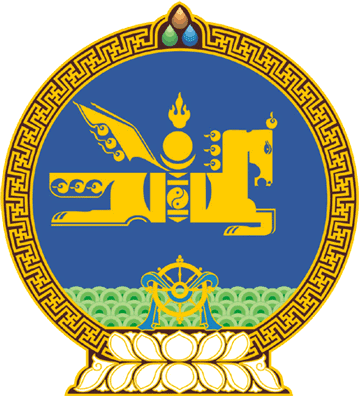 МОНГОЛ УЛСЫН ИХ ХУРЛЫНТОГТООЛ2021 оны 01 сарын 29 өдөр     		            Дугаар 21                     Төрийн ордон, Улаанбаатар хотХуулийн төсөл буцаах тухай	Монгол Улсын Их Хурлын чуулганы хуралдааны дэгийн тухай хуулийн 41 дүгээр зүйлийн 41.10 дахь хэсгийг үндэслэн Монгол Улсын Их Хурлаас ТОГТООХ нь:1.Монгол Улсын Их Хурлын гишүүн Х.Булгантуяа, Ж.Сүхбаатар нараас 2020 оны 12 дугаар сарын 22-ны өдөр, Улсын Их Хурлын гишүүн Ц.Туваан нарын 11 гишүүнээс 2020 оны 12 дугаар сарын 23-ны өдөр, Улсын Их Хурлын гишүүн М.Оюунчимэг нарын 4 гишүүнээс 2020 оны 12 дугаар сарын 28-ны өдөр Улсын Их Хуралд тус тус өргөн мэдүүлсэн Коронавируст халдвар /ковид-19/-ын цар тахлаас урьдчилан сэргийлэх, тэмцэх, нийгэм, эдийн засагт үзүүлэх сөрөг нөлөөллийг бууруулах тухай хуульд нэмэлт, өөрчлөлт оруулах тухай хуулийн төслүүдийн хамт өргөн мэдүүлсэн Коронавируст халдвар /ковид-19/-ын цар тахлаас урьдчилан сэргийлэх, тэмцэх, нийгэм, эдийн засагт үзүүлэх сөрөг нөлөөллийг бууруулах тухай хуулийн хэрэгжих хугацааг сунгах тухай, Зөрчлийн тухай хуульд нэмэлт оруулах тухай, Зөрчил шалган шийдвэрлэх тухай хуульд нэмэлт оруулах тухай, Засгийн газрын тусгай сангийн тухай хуульд нэмэлт, өөрчлөлт оруулах тухай, Шүүхийн шийдвэр гүйцэтгэх тухай хуульд нэмэлт, өөрчлөлт оруулах тухай, Цагдаагийн албаны тухай хуульд нэмэлт, өөрчлөлт оруулах тухай, Цахим гарын үсгийн тухай хуульд нэмэлт оруулах тухай хуулийн төслүүдийг буцаах нь зүйтэй гэсэн санал, дүгнэлт гаргасныг нэгдсэн хуралдаанд оролцсон гишүүдийн олонх дэмжсэн тул хууль санаачлагчид нь буцаасугай.		МОНГОЛ УЛСЫН 		ИХ ХУРЛЫН ДАРГА				Г.ЗАНДАНШАТАР